РЕШЕНИЕСовета депутатов муниципального образования «Маловоложикьинское»О внесении изменений и дополнений в Решение о  бюджете муниципального образования «Маловоложикьинское» на 2013 год и на плановый период 2014 и 2015 годов   	Принято 22 ноября 2013 годаВ соответствии с Бюджетным кодексом Российской Федерации, Федеральным законом "Об общих принципах организации местного самоуправления в Российской Федерации" и Уставом муниципального образования "Маловоложикьинское",СОВЕТ ДЕПУТАТОВ МУНИЦИПАЛЬНОГО ОБРАЗОВАНИЯ  РЕШАЕТ:           Внести следующие изменения в решение «О бюджете муниципального образования «Маловоложикьинское»  на 2013 год и на плановый период 2014 и 2015 годов» от 29 декабря 2012 года № 7.2 (в ред. от 22.02.2013 года № 8.4):        1.  Подпункт 2  пункта  1  Решения изложить в следующей редакции:        «2) общий объем расходов бюджета муниципального образования в сумме 2095,4 тыс. рублей, согласно приложению 1 - расходы;        2. Пункт 1 Решения дополнить подпунктом 5  следующего содержания:                  «5) дефицит бюджета муниципального образования «Маловоложикьинское»  в сумме  30  тыс.рублей.».       3.  Приложение  1-расходы изложить в  новой редакции согласно приложению к настоящему Решению, дополнить приложением 8, в приложения 4 и 6 вносятся соответствующие изменения.     4. Настоящее решение вступает в силу  с момента его подписания.Глава муниципального образования«Маловоложикьинское» 	                                                                            А.А.Городилова   с.Малая Воложикья 22 .11.2013 г.  № 14.1                   Совет депутатов     муниципального образования«Маловоложикьинское»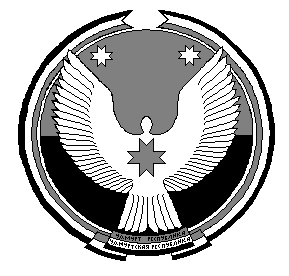                 «Вуж Тылой»муниципал кылдэтысьдепутатъёслэн КенешсыПриложение 1- расходы к решению Совета депутатовмуниципального образования "Маловоложикьинское"Можгинского района Удмуртской Республикиот 29 декабря 2012 года  № 7.2Функциональная классификация расходов бюджета муниципального образования "Маловоложикьинское"  Можгинского района на плановый период 2013 - 2015 г.г.Функциональная классификация расходов бюджета муниципального образования "Маловоложикьинское"  Можгинского района на плановый период 2013 - 2015 г.г.Функциональная классификация расходов бюджета муниципального образования "Маловоложикьинское"  Можгинского района на плановый период 2013 - 2015 г.г.Функциональная классификация расходов бюджета муниципального образования "Маловоложикьинское"  Можгинского района на плановый период 2013 - 2015 г.г.Функциональная классификация расходов бюджета муниципального образования "Маловоложикьинское"  Можгинского района на плановый период 2013 - 2015 г.г.Функциональная классификация расходов бюджета муниципального образования "Маловоложикьинское"  Можгинского района на плановый период 2013 - 2015 г.г.Функциональная классификация расходов бюджета муниципального образования "Маловоложикьинское"  Можгинского района на плановый период 2013 - 2015 г.г.тыс. руб.РазделПодразделНазваниеНазваниеСуммаСуммаСуммаРазделПодразделНазваниеНазвание2013 год2014 год2015 год01Общегосударственные вопросы1063,6988,8994,50102Функционирование высшего должностного лица субъекта Российской Федерации и муниципального образования371,4346,4346,40104Функционирование Правительства Российской Федерации, высших исполнительных органов государственной власти субъектов Российской Федерации, местных администраций688,7638,9644,60113Другие общегосударственные вопросы3,53,53,502Национальная оборона55,857570203Мобилизационная и вневойсковая подготовка55,8575703Национальная безопасность и правоохранительная деятельность1018180309Защита населения и территории от чрезвычайных ситуаций природного и техногенного характера, гражданская оборона5990310Обеспечение пожарной безопасности5990314Другие вопросы в области национальной безопасности и правоохранительной деятельности05Жилищно-коммунальное хозяйство14062104,70503Благоустройство14062104,708Культура и кинематография819766,2721,60801Культура819766,2721,611Физическая культура и спорт710101101Физическая культура710109999Условно утверждённые расходы48,8100,4Итого2095,41950,82006,2Всего расходов2095,41950,82006,2Приложение 8Приложение 8к решению Совета депутатов к решению Совета депутатов                                                                          муниципального образования     "Маловаложикьинское "                                                                         муниципального образования     "Маловаложикьинское "от ________ 2013 года № ______от ________ 2013 года № ______Прогнозируемые источники внутреннегоПрогнозируемые источники внутреннегоПрогнозируемые источники внутреннегофинансирования  дефицита бюджета муниципального образования "Маловаложикьинское"                                                                                                                                на 2013 год финансирования  дефицита бюджета муниципального образования "Маловаложикьинское"                                                                                                                                на 2013 год финансирования  дефицита бюджета муниципального образования "Маловаложикьинское"                                                                                                                                на 2013 год финансирования  дефицита бюджета муниципального образования "Маловаложикьинское"                                                                                                                                на 2013 год финансирования  дефицита бюджета муниципального образования "Маловаложикьинское"                                                                                                                                на 2013 год финансирования  дефицита бюджета муниципального образования "Маловаложикьинское"                                                                                                                                на 2013 год КодНаименование источниковСумма на 2013 годКодНаименование источниковСумма на 2013 год000 01 01 00 00 00 0000 000Государственные   (муниципальные)   ценные   бумаги,   номинальная стоимость которых указана в валюте Российской Федерации0000 01 02 00 00 00 0000 000Кредиты кредитных организаций в валюте Российской Федерации0000 01 03 00 00 00 0000 000Бюджетные кредиты от других бюджетов бюджетной системы Российской Федерации0000 01 03 00 00 00 0000 700Получение бюджетных кредитов от других бюджетов бюджетной системы Российской Федерации в валюте Российской Федерации0000 01 03 00 00 10 0000 710Получение кредитов от других бюджетов бюджетной системы Российской Федерации бюджетами поселений в валюте Российской Федерации0000 01 05 00 00 00 0000 000Изменение остатков средств на счетах по учету средств бюджета30000 01 06 00 00 00 0000 000Иные источники внутреннего финансирования дефицитов бюджетов0ИТОГО30